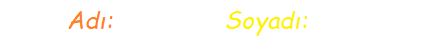 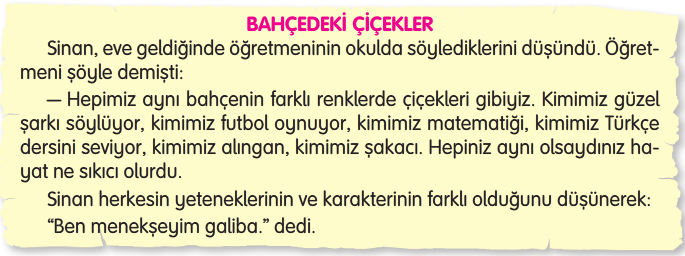 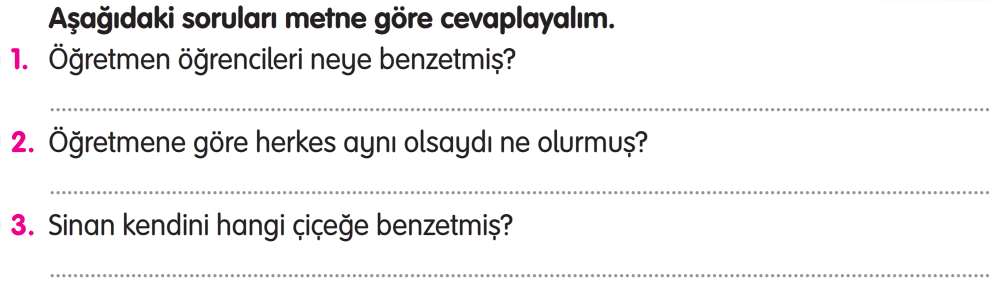 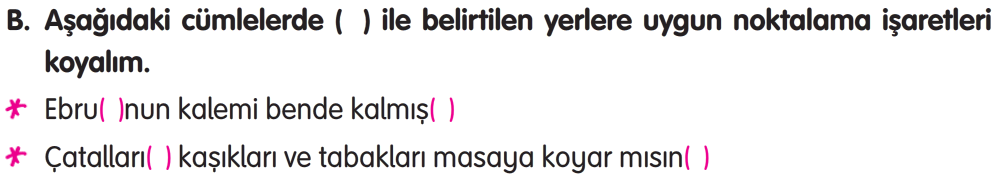 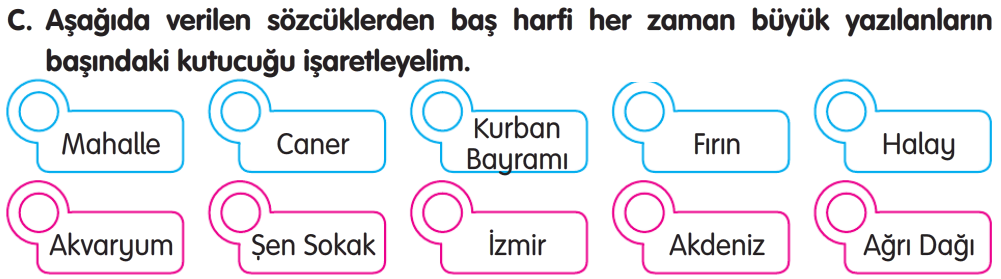 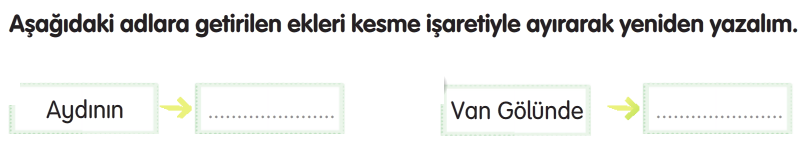 Mini Test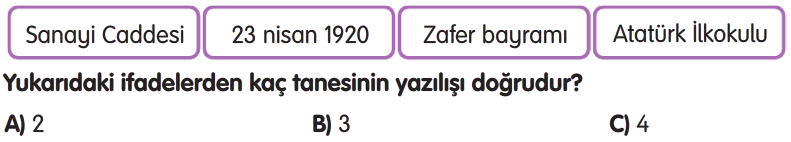 ---------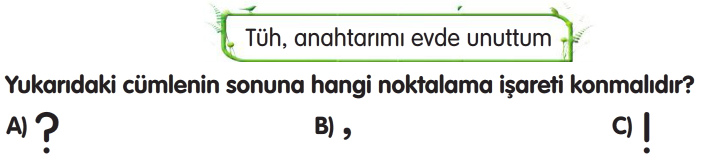 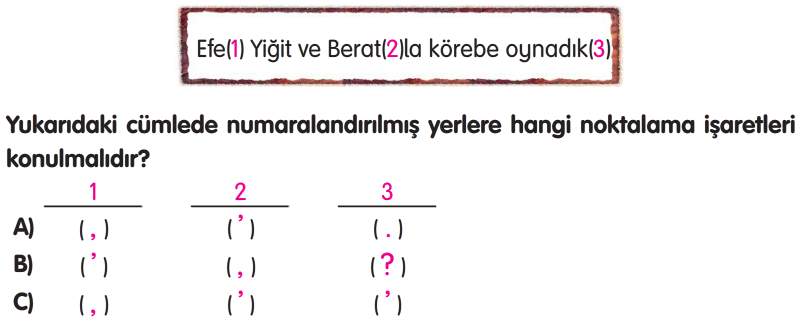 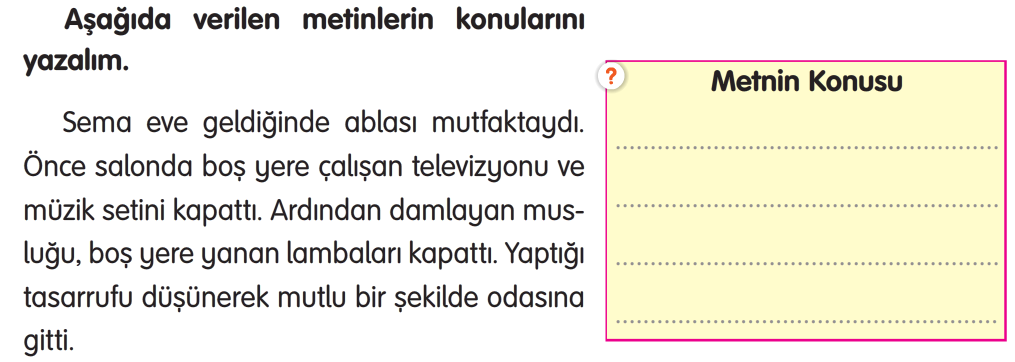 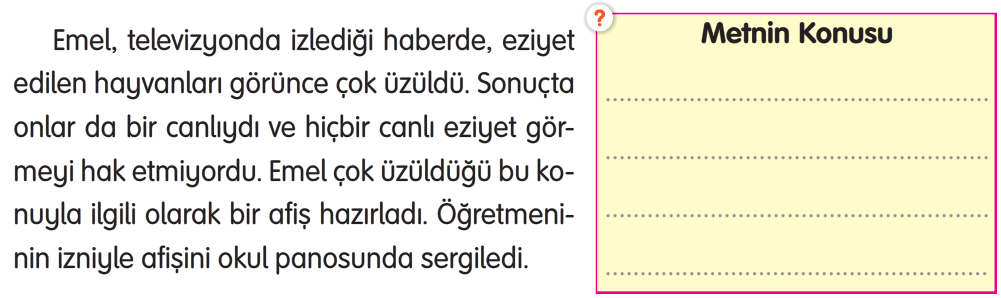 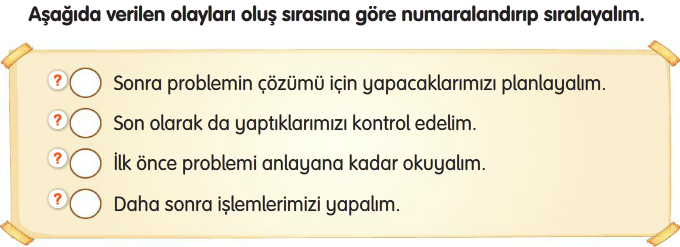 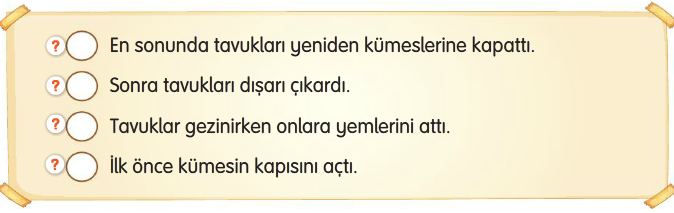 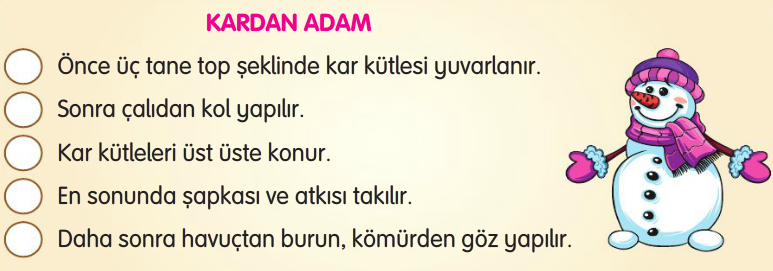 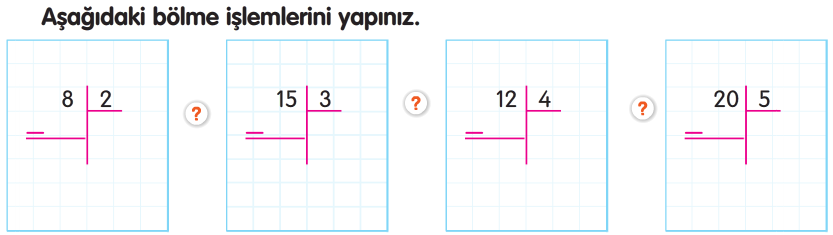 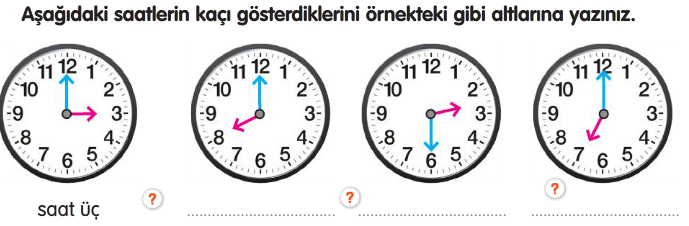 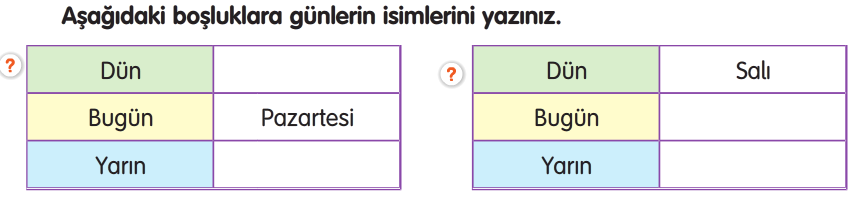 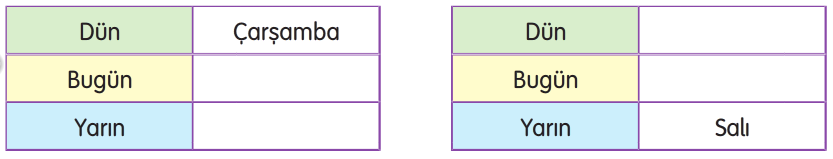 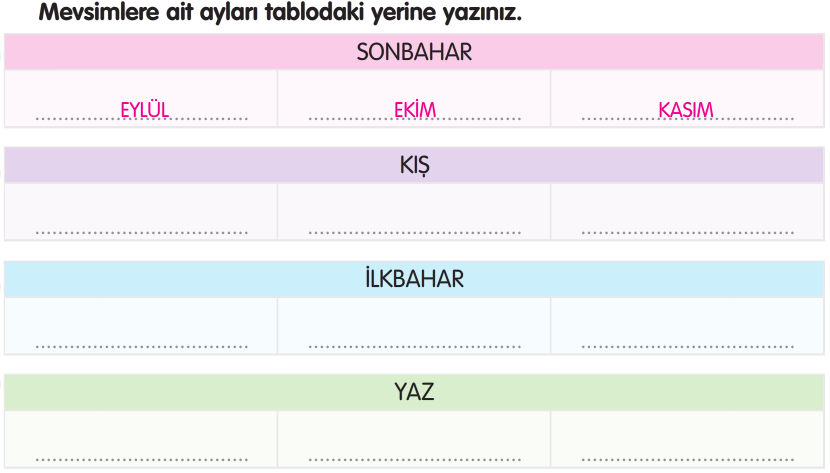 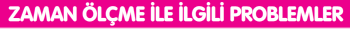 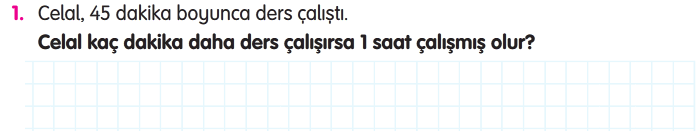 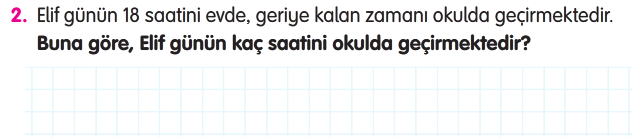 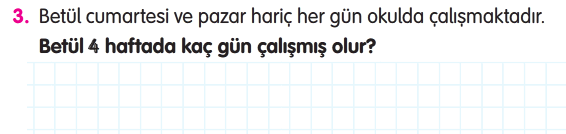 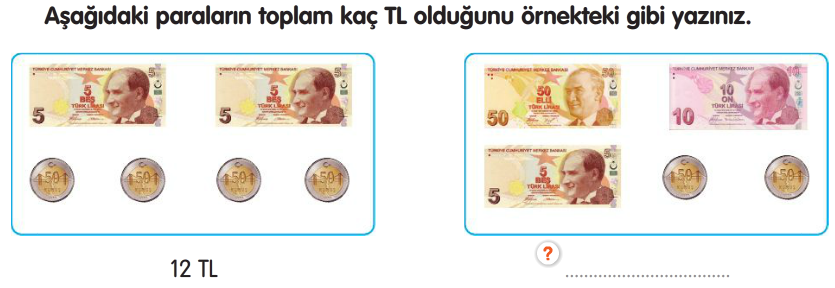 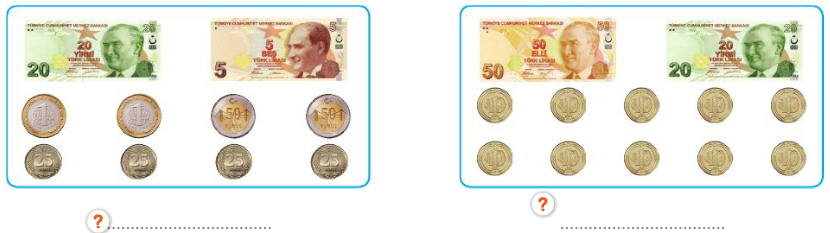 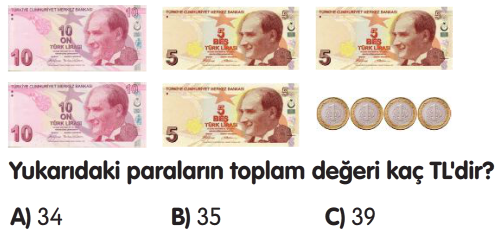 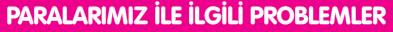 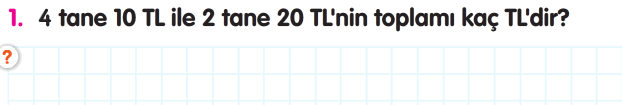 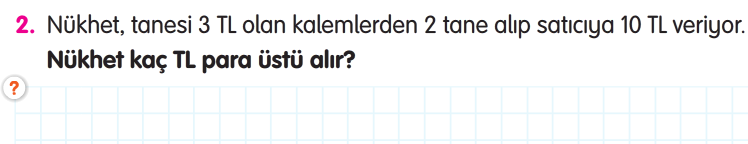 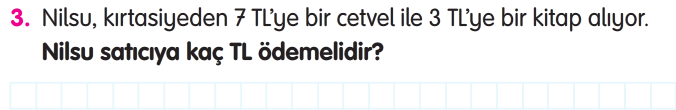 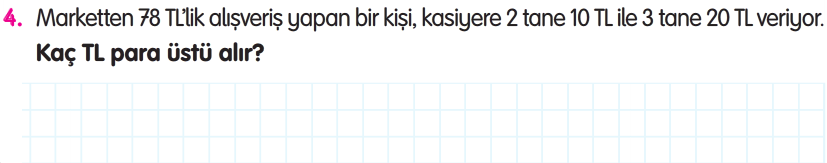 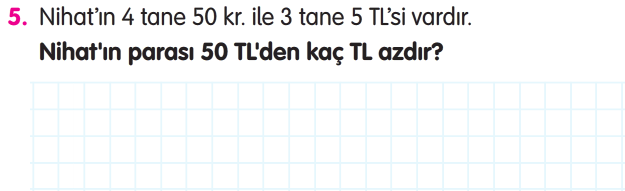 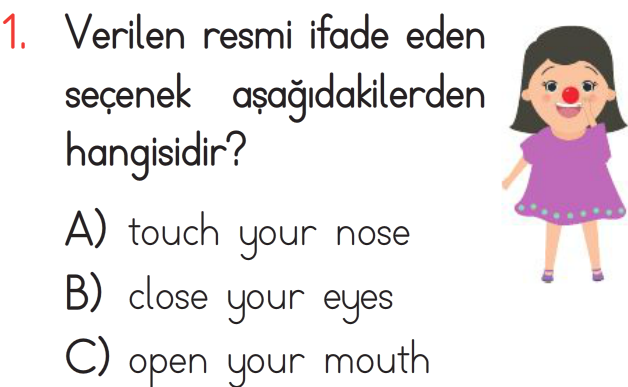 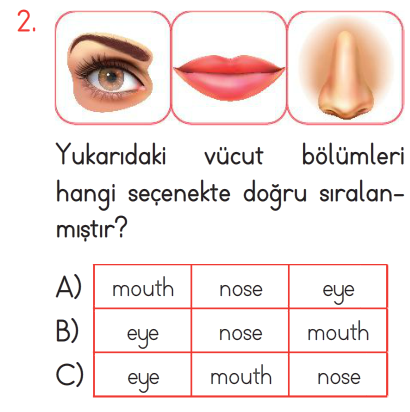 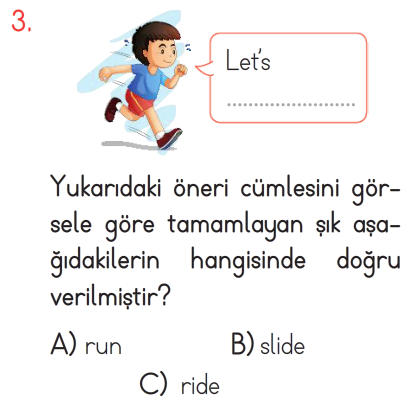 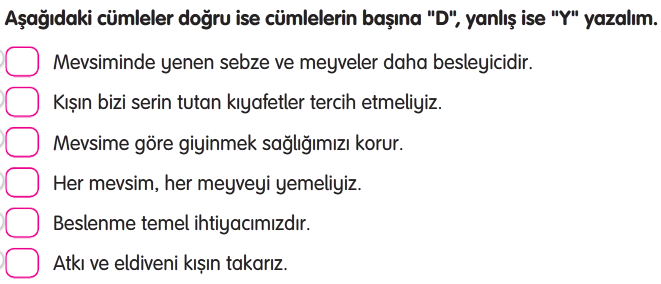 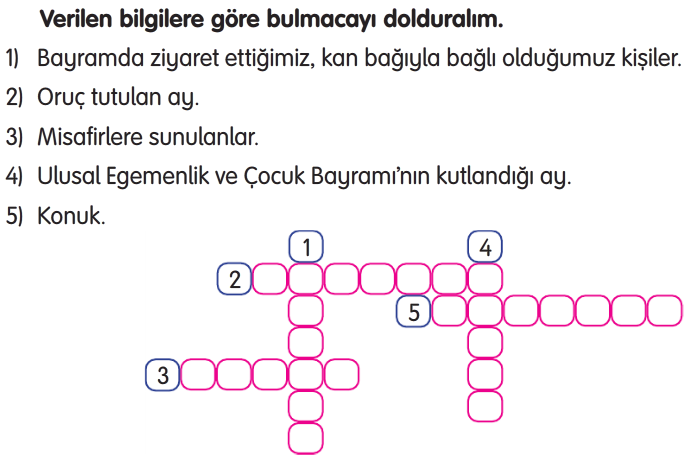 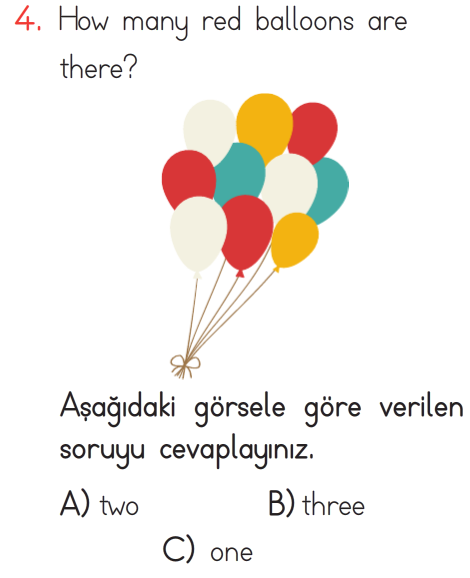 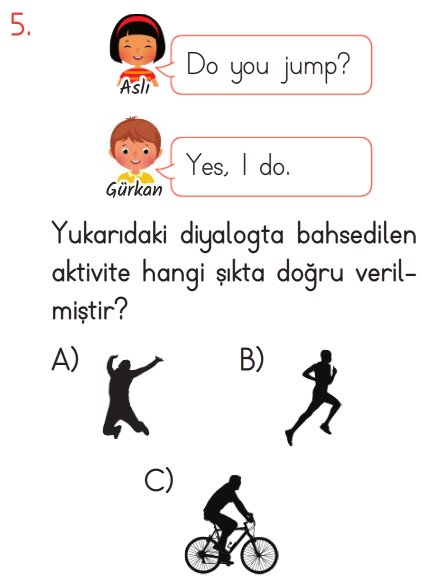 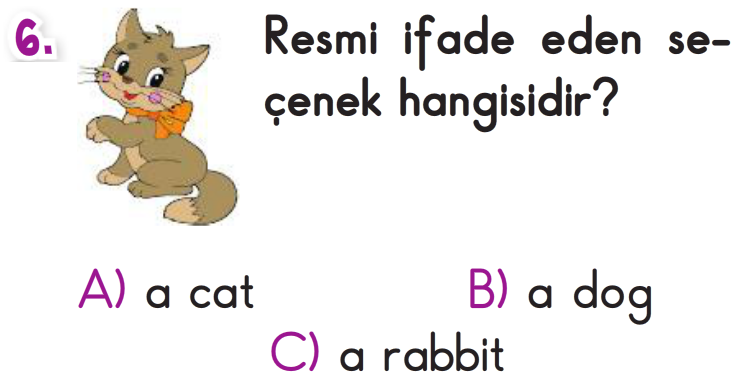 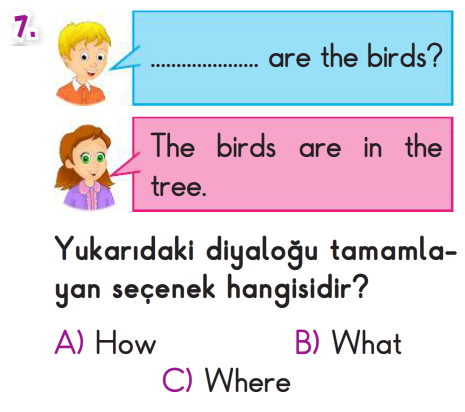 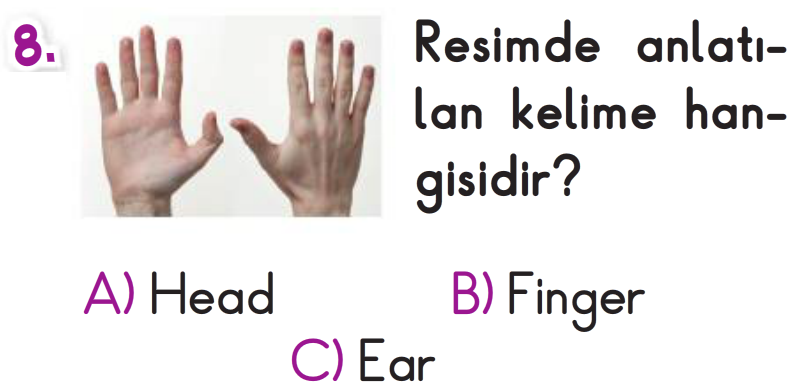 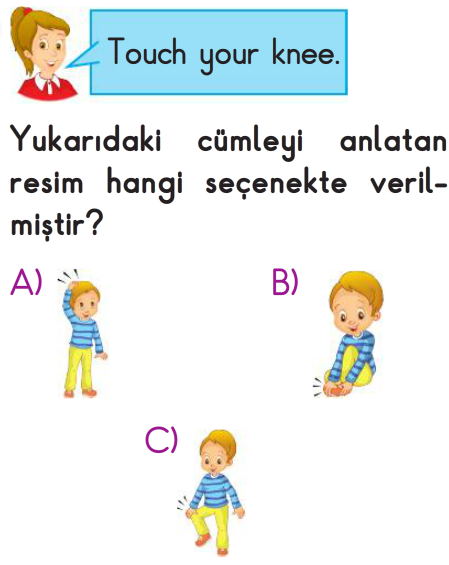 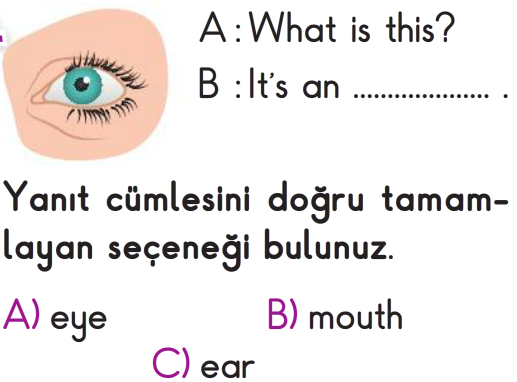 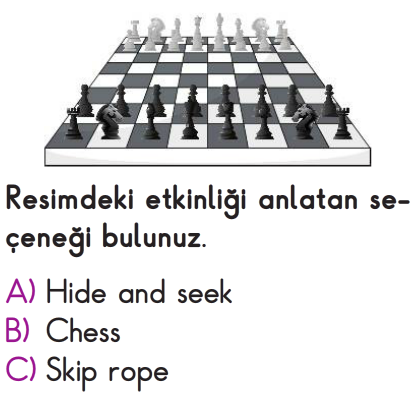 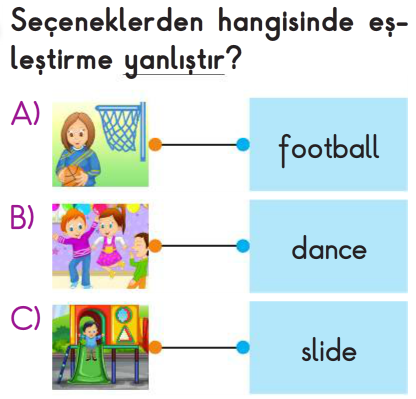 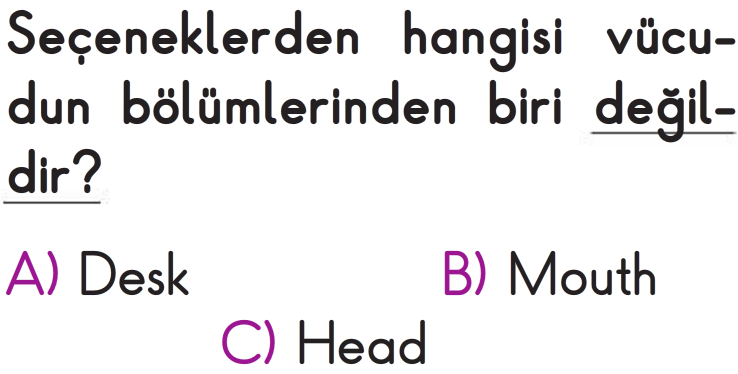 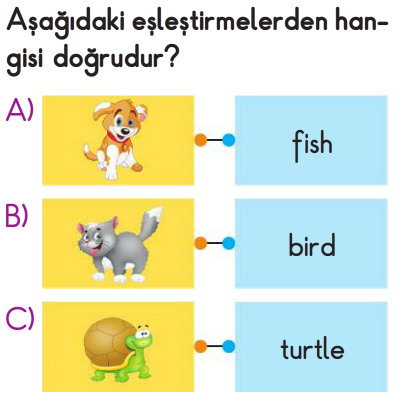 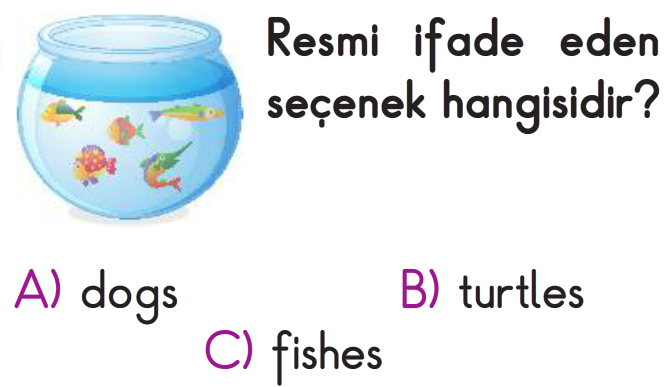 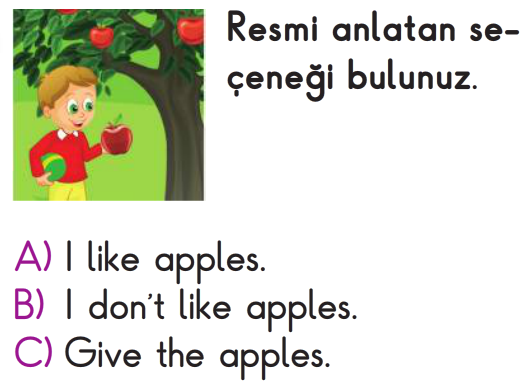 